PENGARUH SALURAN DISTRIBUSI TERHADAP TUJUAN PENJUALAN PADACV. MITRA SEJATI DI KOTA BANDUNGSKRIPSIDiajukan untuk Memenuhi Salah Satu SyaratDalam Menempuh Ujian Sarjana Program Strata Satu (S1) Pada Jurusan Ilmu Administrasi BisnisOleh Muhammad ZulkarnainNRP 122040010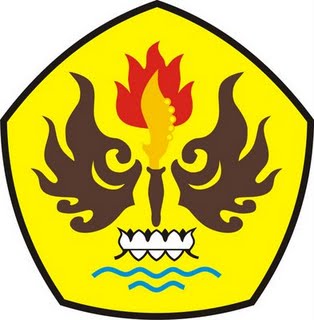 FAKULTAS ILMU SOSIAL DAN ILMU POLITIKUNIVERSITAS PASUNDANBANDUNG2016